HERMISTON IRRIGATION DISTRICT                         Organizational Board Meeting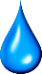 Thursday, January 12, 20234:00 p.m.Zoom Link: https://us02web.zoom.us/j/5415673024?pwd=VWtoa0xOU21WSkpUeFkwb21OZG05Zz09Call In: 253-215-8782 Meeting ID: 541 567 3024 Passcode: 244555CALL TO ORDERROLL CALLPUBLIC COMMENTNEW AGENDA ITEMS TO CONSIDER (To be added to the End of New Business)OATH OF OFFICEOath of Office of Director for Division 2 (Appoint)Oath of Office of Director for Division 4 Oath of Office of Director for Division 5 (Appoint)ELECTION OF OFFICERSRESOLUTIONS OF BUSINESSResolution of AssessmentResolution of BankingResolution of Fee ScheduleResolution of Board MeetingsMINUTES-December 8, 2022 Regular Board Meeting MinutesFINANCIALS:	Unrestricted Funds: $165,524.59Restricted Reserves: $72,544.71Line of Credit: $226,500.00Outstanding A/R: $0.00Previous years A/R: $26,725.50Review Profit & Loss ReportReview & Approve Voucher Summary ReportReserve Transfers- Gate Tower Bridge Reserve: $10,963.34 Barton Pipeline Reserve: $145.04 Minnehaha Pipeline Reserve: $2,025.93 Z-Line Pipeline Reserve: <$83.57>  End-Year Reserve Transfer: $1,751.902023 BUDGET (Including Assessment Increase & Personnel Wage Proposal)	FIELD REPORTField Manager’s Operations & Maintenance ReportWater ReportFeed Canal = +/-125 CFS- Turned back on 1/4/2023Cold Spring Reservoir = +/- 5,000 AFExchange Credits = +/- 10, 614 AFUmatilla River @ UMUO = Not Accurate per OWRDUmatilla River @ YOKO = 383 CFSUmatilla River @ UMAO = 284 CFSOLD BUSINESSNEW BUSINESSDistrict Manager’s Evaluation (Executive Session)Reschedule March 9, 2023 Board MeetingNON-ACTION ITEMSFEMA Project UpdateTribal Water Right SettlementWatershed Plan & ModernizationTheater Ln Land Sale UpdateSDAO Excavator Insurance Claim MANAGER’S REPORTCalendar of EventsADJOURNMENTEXECUTIVE SESSION-The Board may enter into Executive Session pursuant to ORS 192.660 (2)(i): To review and evaluate the employment-related performance of the chief executive officer of any public body, a public officer, employee or staff member who does not request an open hearing.